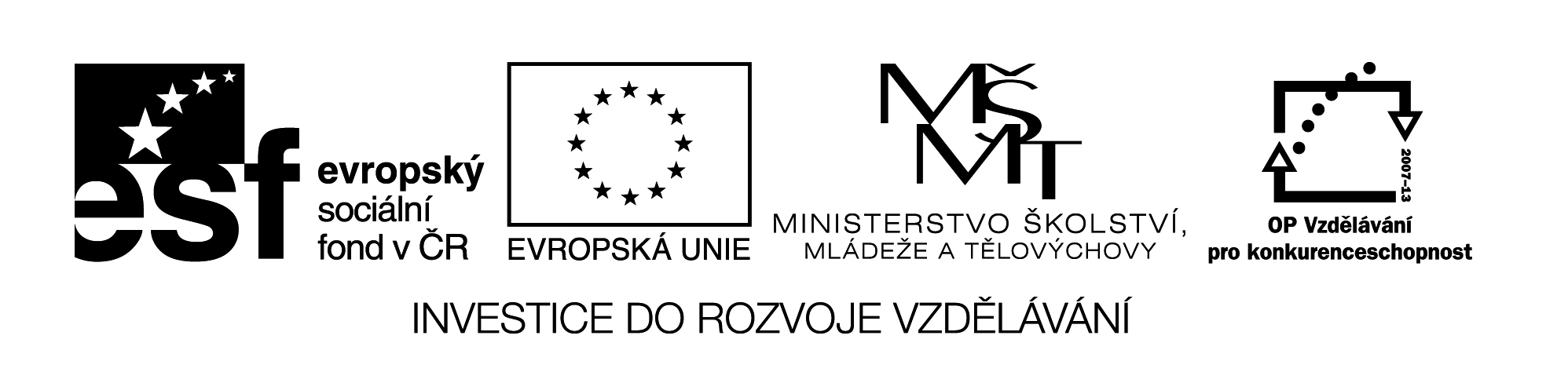 35  M8											Název:		Válec – slovní úlohyCíl:		           Vzorce pro objem a povrch umět použít v praxiČasový návrh:	15 min. -  20 min.Pomůcky:		kalkulačka, M-F-Ch tabulkyMet.pokyny:	-      zdůraznit nezbytnost náčrtku24.05.  DEN  MLÉKA%, duté jednotky objemuŘešení 1. 22050Kč            2. 28,25 hlÚlohy:1	Kolik zaplatíme za nátěr cisterny na mléko tvaru válce s průměrem 6m a délkou 10m, stojí-li 1m2 nátěru  90,-- Kč.2	Kolik hl mléka je zatím ve válcové chladící nádrži o výšce 3,6m a průměru 2m, je-li naplněna do 25% svého objemu?